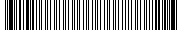 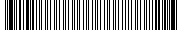 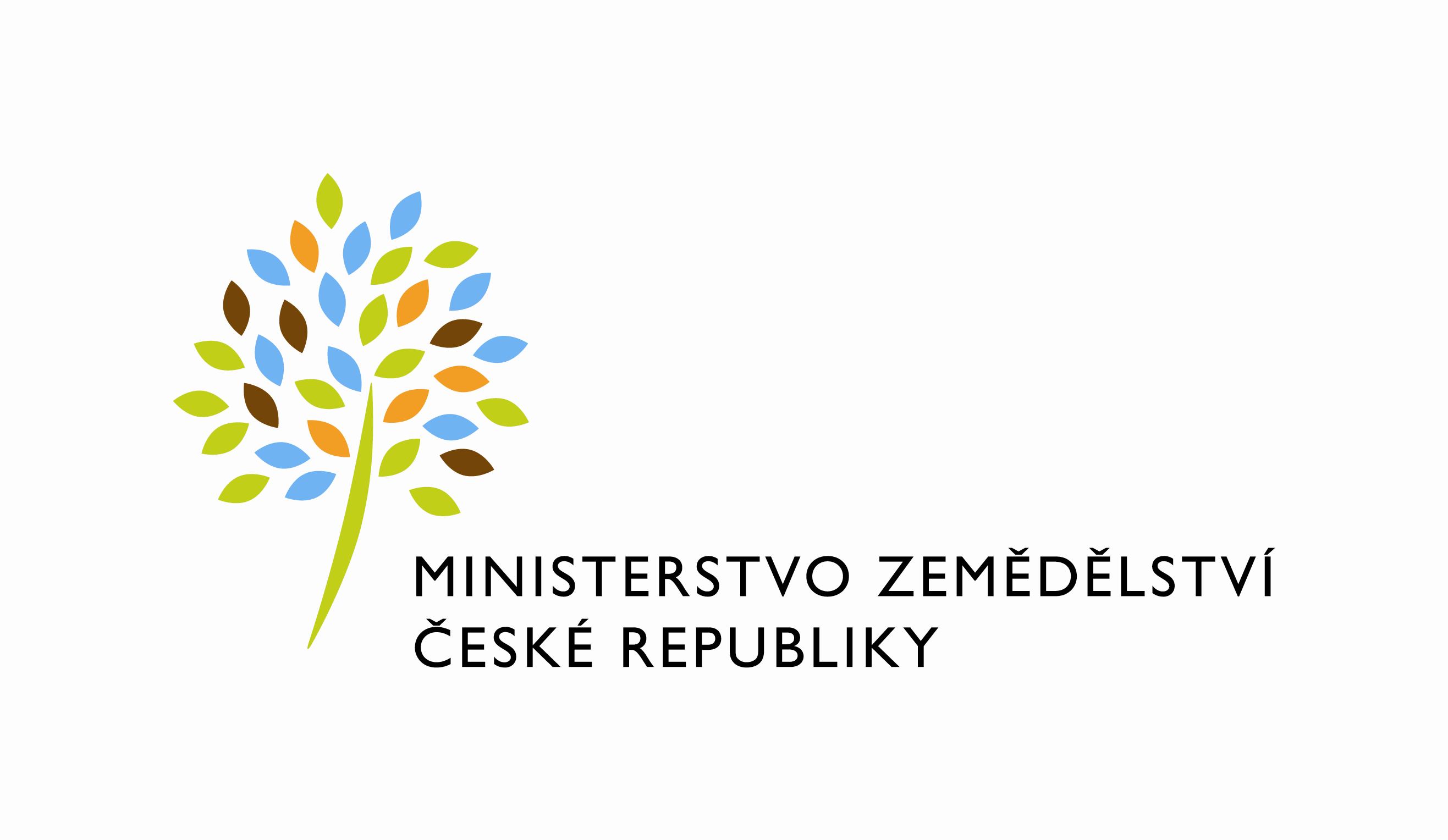  Požadavek na změnu (RfC) Z32887a – věcné zadáníZákladní informaceStručný popis a odůvodnění požadavkuPopis požadavkuSmyslem požadavku je zjednodušit práci s vybraným seznamem žádostí jeho uchováním pro více po sobě jdoucí operace s tímto seznamem. Odůvodnění požadované změny (změny právních předpisů, přínosy)Jedná se o zjednodušení práce při administraci stovek až tisíců žádostí. Od roku 2020 krajské úřady administrují v ISND více jak 20 tisíc žádostí každý rok, v příštích letech lze očekávat obdobné počty. Při práci s těmito objemy pak jakýkoli nadbytečný úkon násobí zatížení uživatelů. Rizika nerealizaceNerealizací požadavku nedojde ke snížení náročnosti práce uživatelů a ke zrychlení administrace žádostí.Podrobný popis požadavkuSmyslem požadavku je umožnit v ISND, na záložce Žádosti zachovávat vybraný seznam žádostí pro více po sobě jdoucích operací s tímto seznamem bez nutnosti je opakovaně vybírat (zaškrtávat). Zachování seznamu bude fungovat následovně:Označení žádostí na seznamu žádostí se zapamatuje hned po zatržení a bude uchováno 
i po provedení hromadné operace, pokud zatržená žádost zůstává mezi zobrazenými žádostmi. Při změně filtračních podmínek se zatržené žádosti odznačí.Přibude tlačítko Zachovat seznam. Toto tlačítko deaktivuje filtr a uživateli zobrazí pouze zatržené žádosti. Seznam zaškrtnutých žádostí se bude držet do doby, dokud uživatel neklikne na tlačítko Uvolnit seznam, které opět aktivuje filtr žádostí. 
Pokud uživatel ze zachovaného seznamu bude chtít ještě několik žádostí odebrat, použije na to tlačítko Uvolnit žádost.Do nastavení přidáme možnost „Uvolnit zatržení řádků při přechodu na jinou stránku“. Ve výchozím nastavení tato možnost bude deaktivována. V záhlaví gridu přibude indikace zvoleného nastavení. Přibude indikace počtu zatržených žádostí.Dopady na IS MZe(V případě předpokládaných či možných dopadů změny na infrastrukturu nebo na bezpečnost je třeba si vyžádat stanovisko relevantních specialistů, tj. provozního, bezpečnostního garanta, příp. architekta.).Na provoz a infrastrukturuNa bezpečnostNa součinnost s dalšími systémyPožadavky na součinnost AgriBus(Pokud existují požadavky na součinnost Agribus, uveďte specifikaci služby ve formě strukturovaného požadavku (request) a odpovědi (response) s vyznačenou změnou.)Požadavek na podporu provozu naimplementované změny(Uveďte, zda zařadit změnu do stávající provozní smlouvy, konkrétní požadavky na požadované služby, SLA.)Požadavek na úpravu dohledového nástroje(Uveďte, zda a jakým způsobem je požadována úprava dohledových nástrojů.)Požadavek na dokumentaciV připojeném souboru je uveden rozsah vybrané technické dokumentace – otevřete dvojklikem:   xxx Dohledové scénáře jsou požadovány, pokud Dodavatel potvrdí dopad na dohledové scénáře/nástroj. U dokumentů, které již existují, se má za to, že je požadována jejich aktualizace. Pokud se požaduje zpracování nového dokumentu namísto aktualizace stávajícího, uveďte toto explicitně za názvem daného dokumentu, např. „Uživatelská příručka – nový“.Provozně-technická dokumentace bude zpracována dle vzorového dokumentu, který je připojen – otevřete dvojklikem: xxx      Akceptační kritériaPlnění v rámci požadavku na změnu bude akceptováno, jestliže budou akceptovány dokumenty uvedené v tabulce výše v bodu 5, budou předloženy podepsané protokoly o uživatelském testování a splněna případná další kritéria uvedená v tomto bodu. Základní milníkyPřílohyBez přílohPodpisová doložkaB – nabídkA řešení k požadavku Z32887Návrh konceptu technického řešení  Označení žádostí na seznamu žádostí se zapamatuje hned po zatržení a bude uchováno i po provedení hromadné operace, pokud zatržená žádost zůstává mezi zobrazenými žádostmi. Při změně filtračních podmínek se zatržené žádosti odznačí.Přibude tlačítko Zachovat seznam. Toto tlačítko deaktivuje filtr a uživateli zobrazí pouze zatržené žádosti. Seznam zaškrtnutých žádostí se bude držet do doby, dokud uživatel neklikne na tlačítko Uvolnit seznam, které opět aktivuje filtr žádostí. 
Pokud uživatel ze zachovaného seznamu bude chtít ještě několik žádostí odebrat, použije na to tlačítko Uvolnit žádost.Do nastavení přidáme možnost „Uvolnit zatržení řádků při přechodu na jinou stránku“. Ve výchozím nastavení tato možnost bude deaktivována. V záhlaví gridu přibude indikace zvoleného nastavení. Přibude indikace počtu zatržených žádostí.Uživatelské a licenční zajištění pro ObjednateleDopady do systémů MZeNa provoz a infrastrukturu(Pozn.: V případě, že má změna dopady na síťovou infrastrukturu, doplňte tabulku v připojeném souboru - otevřete dvojklikem.)  xxx   NejsouNa bezpečnostNávrh řešení musí být v souladu se všemi požadavky v aktuální verzi Směrnice systémové bezpečnosti MZe. Upřesnění požadavků směrnice ve vztahu k tomuto RfC:Na součinnost s dalšími systémyNejsouNa součinnost AgriBusNejsouNa dohledové nástroje/scénářeNejsouOstatní dopady(Pozn.: Pokud má požadavek dopady do dalších požadavků MZe, uveďte je také v tomto bodu.)NejsouPožadavky na součinnost Objednatele a třetích stran(Pozn.: K popisu požadavku uveďte etapu, kdy bude součinnost vyžadována.)Harmonogram plnění Pracnost a cenová nabídka navrhovaného řešenívčetně vymezení počtu člověkodnů nebo jejich částí, které na provedení poptávaného plnění budou spotřebovány(Pozn.: MD – člověkoden, MJ – měrná jednotka, např. počet kusů)Viz samostatná příloha.PřílohyPodpisová doložkaC – Schválení realizace požadavku Z32887Specifikace plněníPožadované plnění je specifikováno v části A a B tohoto RfC. Dle části B bod 3.2 jsou pro realizaci příslušných bezpečnostních opatření požadovány následující změny:Uživatelské a licenční zajištění pro Objednatele (je-li relevantní):Požadavek na součinnost(V případě, že má změnový požadavek dopad na napojení na SIEM, PIM nebo Management zranitelnosti dle bodu 1, uveďte také požadovanou součinnost Oddělení kybernetické bezpečnosti.)Harmonogram realizacePracnost a cenová nabídka navrhovaného řešenívčetně vymezení počtu člověkodnů nebo jejich částí, které na provedení poptávaného plnění budou spotřebovány(Pozn.: MD – člověkoden, MJ – měrná jednotka, např. počet kusů)PosouzeníBezpečnostní garant, provozní garant a architekt potvrzují svým podpisem za oblast, kterou garantují, správnost specifikace plnění dle bodu 1 a její soulad s předpisy a standardy MZe a doporučují změnu k realizaci. (Pozn.: RfC se zpravidla předkládá k posouzení Bezpečnostnímu garantovi, Provoznímu garantovi, Architektovi, a to podle předpokládaných dopadů změnového požadavku na bezpečnost, provoz, příp. architekturu. Koordinátor změny rozhodne, od koho vyžádat posouzení dle konkrétního případu změnového požadavku.)SchváleníSvým podpisem potvrzuje požadavek na realizaci změny:(Pozn.: Oprávněná osoba se uvede v případě, že je uvedena ve smlouvě.)VysvětlivkyID PK MZe:46Název změny:Zachování vybraného seznamu žádostí (ID 357)Zachování vybraného seznamu žádostí (ID 357)Zachování vybraného seznamu žádostí (ID 357)Zachování vybraného seznamu žádostí (ID 357)Datum předložení požadavku:Datum předložení požadavku:Požadované datum nasazení:Kategorie změny:Normální       Urgentní  Priorita:Vysoká    Střední     Nízká Oblast:Aplikace         Zkratka: ISNDOblast:Aplikace         Typ požadavku: Legislativní    Zlepšení    Bezpečnost Oblast:Infrastruktura  Typ požadavku:Nová komponenta    Upgrade   Bezpečnost    Zlepšení    Obnova  RoleJméno Organizace /útvarTelefonE-mailŽadatel:Tomáš Krejzar16220221 812 677tomas.krejzar@mze.czMetodický garant:xxx16220221 812 371xxxVěcný garant:Tomáš Krejzar16220221 812 677tomas.krejzar@mze.czKoordinátor změny:Nikol Janušová11151221812777nikol.janusova@mze.czPoskytovatel / Dodavatel:xxxO2 IT Services s.r.o.xxxxxxSmlouva č.:679-2019-11150 (S2019-0067)KL:HR - 001IDDokumentFormát výstupu (ano/ne)Formát výstupu (ano/ne)Formát výstupu (ano/ne)GarantIDDokumentel. úložištěpapírCDGarantAnalýza navrhnutého řešeníDokumentace dle specifikace Závazná metodika návrhu a dokumentace architektury MZeTestovací scénář, protokol o otestováníUživatelská příručkaVěcný garantProvozně technická dokumentace (systémová a bezpečnostní dokumentace)OKB, OPPTZdrojový kód a měněné konfigurační souboryWebové služby + konzumentské testyDohledové scénáře (úprava stávajících/nové scénáře)MilníkTermínT1= Termín objednáníT1 29.11.2021T2= Nasazení na produkciT2=7.10.2022Za resort MZe:Jméno:Podpis:Metodický garantxxxKoordinátor změny:Nikol JanušováID PK MZe:46Č.Oblast požadavkuPředpokládaný dopad a navrhované opatření/změnyŘízení přístupu 3.1.1. – 3.1.6.NejsouDohledatelnost provedených změn v datech 3.1.7.NejsouCentrální logování událostí v systému 3.1.7.NejsouŠifrování 3.1.8., Certifikační autority a PKI 3.1.9.NejsouIntegrita – constraints, cizí klíče apod. 3.2.NejsouIntegrita – platnost dat 3.2.NejsouIntegrita - kontrola na vstupní data formulářů 3.2.NejsouOšetření výjimek běhu, chyby a hlášení 3.4.3.NejsouPráce s pamětí 3.4.4.NejsouŘízení - konfigurace změn 3.4.5.NejsouOchrana systému 3.4.7.NejsouTestování systému 3.4.9.NejsouExterní komunikace 3.4.11.NejsouMZe / Třetí stranaPopis požadavku na součinnostMZeSoučinnost při testování a akceptaci PZOdhadované realizační termíny platné k 3.11.2021Odhadované realizační termíny platné k 3.11.2021Odhadované realizační termíny platné k 3.11.2021Odhadované realizační termíny platné k 3.11.2021Odhadované realizační termíny platné k 3.11.2021Odhadované realizační termíny platné k 3.11.2021MilníkPopis činnostiPředchůdceTrvání odhad (dny)Termín dokončeníOdpovídáPozn.T000Objednávka realizaceN/A30.11.21OdběratelT010Zahájení realizace (příprava, zajištění kapacit, ...)T00022211.07.22Dodavatel/OdběratelV závislosti na aktuálních prioritách ostatních plnění a prioritách očekávaných plnění. Nyní dle dostupných informací od klienta předpokládáme 11.7.2022 T020Realizace + RTT T0104525.08.22DodavatelZa předpokladu vysoké priority plnění na straně odběratele po celou dobu trvání této etapy. T030Ověření kvality garanty a předání př. připomínekT020802.09.22OdběratelT040Vypořádání připomínek garantůT030810.09.22DodavatelT050Ověření kvality garanty a předání př. připomínek IIT040818.09.22OdběratelT060Vypořádání připomínek garantů, akceptace, rozhodnutí o termínu RTPT050826.09.22T070RTP (po akceptaci) T060807.10.22Dodavatel Dokumentace, předání do akceptaceOblast / rolePopisPracnost v MD/MJv Kč bez DPHv Kč s DPHViz cenová nabídka v příloze č.0134,13 333 708,38403 787,13Celkem:Celkem:34,13 333 708,38403 787,13IDNázev přílohyFormát (CD, listinná forma)01Cenová nabídkaListinná formaNázev DodavateleJméno oprávněné osobyPodpisO2 IT Services s.r.o.xxxID PK MZe:46Č.Oblast požadavkuRealizovat(ano  / ne )Upřesnění požadavkuŘízení přístupu 3.1.1. – 3.1.6.Dohledatelnost provedených změn v datech 3.1.7.Centrální logování událostí v systému 3.1.7.Šifrování 3.1.8., Certifikační autority a PKI 3.1.9. Integrita – constraints, cizí klíče apod. 3.2.Integrita – platnost dat  3.2.Integrita - kontrola na vstupní data formulářů 3.2.Ošetření výjimek běhu, chyby a hlášení 3.4.3.Práce s pamětí 3.4.4.Řízení - konfigurace změn 3.4.5.Ochrana systému 3.4.7.Testování systému 3.4.9.Externí komunikace 3.4.11.Útvar / DodavatelPopis požadavku na součinnostOdpovědná osobaPopis etapyTermínZahájení plnění11.7.2022Dokončení plnění7.10.2022Oblast / rolePopisPracnost v MD/MJv Kč bez DPHv Kč s DPHViz cenová nabídka v příloze č.0134,13 333 708,38403 787,13Celkem:Celkem:34,13 333 708,38403 787,13RoleJménoPodpis/MailBezpečnostní garantRoman SmetanaProvozní garantIvo JančíkArchitekt----------RoleJménoPodpisŽadatelTomáš KrejzarVěcný garantTomáš KrejzarKoordinátor změnyNikol JanušováOprávněná osoba dle smlouvyVladimír Velas